Praktyczne aspekty prawne dla osób z cukrzycąDrodzy PacjenciDrodzy Opiekunowie Dzieci i Osób z cukrzycą,Drodzy Członkowie Zespołów Diabetologicznych,Codzienność życia z cukrzycą jest wymagająca.Wychodząc naprzeciw Waszym potrzebom i oczekiwaniom, wspólnie z zespołem prawnym PTD, pragniemy przedstawić zbiór aktualnych informacji dotyczących uprawnień i form pomocy społecznej dla osób z cukrzycą w Polsce (stan prawny na dzień 30.04.2016).Prof. dr hab. n. med. Maciej MałeckiPrezes PTDProf. dr hab. n. med. Przemysława Jarosz-ChobotPrzewodnicząca Sekcji Pediatrycznej PTDKraków/Katowice 30.04.2016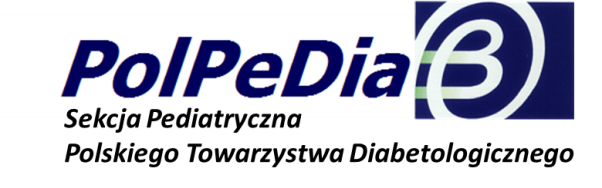 Szanowni Państwo,Niniejszy informator jest syntetyczną prezentacją sposobu, w jaki państwo pomaga osobom chorym na cukrzycę i ich rodzinom. Należy pamiętać, że w Polsce brak jest jednolitej regulacji prawnej dotyczącej osób chorych na cukrzycę, a zdiagnozowanie cukrzycy, co do zasady nie uprawnia osób chorych i członków ich rodzin do uzyskania specjalnego wsparcia ze środków publicznych. Pomoc ta możliwa będzie jedynie wówczas, kiedy w wyniku przebiegu choroby dojdzie do naruszenia sprawności organizmu, uzasadniającego orzeczenie o niepełnosprawności w określonym stopniu.W związku z powyższym, w pierwszej części znajdą Państwo informacje o uprawnieniach osób chorych na cukrzycę i członków ich rodzin z podziałem na osoby, u których stwierdzono jeden z trzech stopni niepełnosprawności. Dodatkowo w części tej zamieściliśmy informacje o czynnikach mających istotny wpływ na orzeczenie o stopniu niepełnosprawności oraz podstawowych dokumentach do wystąpienia z wnioskiem. W części drugiej przedstawiliśmy możliwe formy pomocy społecznej dla osób chorych na cukrzycę, przyznawanych niezależnie od stopnia niepełnosprawności.Mamy nadzieję, że niniejszy informator będzie pomocny w poprawie funkcjonowania osób chorych na cukrzycę.Mgr Karolina KołakowskaMgr Mirosław NarolskiZespół prawny PTDŁódź 30.04.2016Część IUprawnienia osób chorych na cukrzycę z podziałem na osoby, 
u których stwierdzono jeden z trzech stopni niepełnosprawności i dodatkowe informacje o czynnikach i dokumentach mających wpływ na orzeczenie o stopniu niepełnosprawnościUprawnienia osób chorych na cukrzycę w przypadku orzeczenia o lekkim stopniu niepełnosprawnościLekki stopień niepełnosprawności może zostać orzeczony zarówno w przypadku 1, jak i 2 oraz innego typu cukrzycy. Stopień niepełnosprawności zależy od zakresu naruszenia sprawności organizmu spowodowanego przez chorobę. Choremu posługującemu się orzeczeniem stopnia lekkiego niepełnosprawności przysługują poniższe uprawnienia:Ulgi rehabilitacyjneUlgi rehabilitacyjne to możliwość odliczenia od podstawy opodatkowania podatku dochodowego od osób fizycznych wydatków na cele rehabilitacyjne oraz wydatków związanych z ułatwieniem wykonywania czynności życiowych, przez niepełnosprawnego lub podatnika, na którego utrzymaniu są osoby niepełnosprawne.  Zakres podmiotowy ulgi w przypadku podatnika, na którego utrzymaniu są osoby niepełnosprawne precyzuje przepis art. 26 ust. 7e ustawy o podatku dochodowym od osób fizycznych, który stanowi, że prawo do odliczenia wydatków na cele rehabilitacyjne ma również podatnik, na którego utrzymaniu pozostają następujące osoby niepełnosprawne: współmałżonek, dzieci własne i przysposobione oraz obce przyjęte na wychowanie, pasierbowie, rodzice, rodzice współmałżonka (teściowie), rodzeństwo, ojczym, macocha, zięciowie i synowie - jeżeli w roku podatkowym dochody tych osób niepełnosprawnych nie przekraczają kwoty 9120 zł. Dotyczy to wszelkich dochodów, również zwolnionych od podatku dochodowego.Przepisy określają, jaki rodzaj wydatku podlega uldze rehabilitacyjnej:adaptacja i wyposażenie mieszkań oraz budynków mieszkalnych stosownie do potrzeb wynikających z niepełnosprawności;przystosowanie pojazdów mechanicznych do potrzeb wynikających z niepełnosprawności;zakup i naprawa indywidualnego sprzętu, urządzeń i narzędzi technicznych niezbędnych w rehabilitacji oraz ułatwiających wykonywanie czynności życiowych, stosownie do potrzeb wynikających z niepełnosprawności, z wyjątkiem sprzętu gospodarstwa domowego;zakup wydawnictw i materiałów (pomocy) szkoleniowych, stosownie do potrzeb wynikających z niepełnosprawności;odpłatność za pobyt na turnusie rehabilitacyjnym;odpłatność za pobyt na leczeniu w zakładzie lecznictwa uzdrowiskowego, za pobyt w zakładzie rehabilitacji leczniczej, zakładach opiekuńczo-leczniczych i pielęgnacyjno-opiekuńczych oraz odpłatność za zabiegi rehabilitacyjne;opłacenie przewodników osób niewidomych znacznego lub umiarkowanego stopnia niepełnosprawności oraz osób z niepełnosprawnością narządu ruchu zaliczonych do lekkiego stopnia niepełnosprawności w kwocie nieprzekraczającej w roku podatkowym 2.280 zł;utrzymanie przez osoby niewidome i niedowidzące zaliczone do znacznego lub umiarkowanego stopnia niepełnosprawności oraz osoby z niepełnosprawnością narządu ruchu zaliczone do lekkiego stopnia niepełnosprawności psa asystującego (odpowiednio wyszkolonego i specjalnie oznaczonego psa, w szczególności psa przewodnika osoby niewidomej lub niedowidzącej oraz psa asystenta osoby niepełnosprawnej ruchowo, który ułatwia osobie niepełnosprawnej aktywne uczestnictwo w życiu społecznym) w kwocie nieprzekraczającej w roku podatkowym 2.280 zł;opieka pielęgniarska w domu nad osobą niepełnosprawną w okresie przewlekłej choroby uniemożliwiającej poruszanie się oraz usługi opiekuńcze świadczone dla osób niepełnosprawnych zaliczonych do znacznego stopnia niepełnosprawności;opłacenie tłumacza języka migowego;kolonie i obozy dla dzieci i młodzieży niepełnosprawnej oraz dzieci osób niepełnosprawnych, które nie ukończyły 25 roku życia;leki - w wysokości stanowiącej różnicę pomiędzy faktycznie poniesionymi wydatkami w danym miesiącu a kwotą 100 zł, jeśli lekarz specjalista stwierdzi, że osoba niepełnosprawna powinna stosować określone leki (stale lub czasowo);odpłatny, konieczny przewóz na niezbędne zabiegi leczniczo-rehabilitacyjne:osoby niepełnosprawnej - karetką transportu sanitarnego,osoby niepełnosprawnej, zaliczonej znacznego lub umiarkowanego stopnia niepełnosprawności oraz dzieci niepełnosprawnych do lat 16 - również innymi środkami transportu;używanie samochodu osobowego, stanowiącego własność (współwłasność) osoby niepełnosprawnej zaliczonej do znacznego lub umiarkowanego stopnia niepełnosprawności lub podatnika mającego na utrzymaniu osobę niepełnosprawną zaliczoną do znacznego lub umiarkowanego stopnia niepełnosprawności albo dzieci niepełnosprawne, które nie ukończyły 16 roku życia, dla potrzeb związanych z koniecznym przewozem na niezbędne zabiegi leczniczo-rehabilitacyjne - w wysokości nieprzekraczającej w roku podatkowym kwoty 2.280 zł. Ulga ta dotyczy kosztów przejazdu w wąskim rozumieniu, a zatem jedynie kosztów paliwa. Korzystając zatem z ulgi podatkowej związanej z zabiegami, należy mieć na uwadze, iż kontrolujący organ szacuje liczbę częstotliwość zabiegów, oblicza przejechane kilometry, spalanie i ceny paliwa w danym okresie. odpłatne przejazdy środkami transportu publicznego związane z pobytem:na turnusie rehabilitacyjnym,w zakładach leczniczych i opiekuńczych,na koloniach i obozach dla dzieci i młodzieży.Dokumentami, niezbędnymi dla skorzystania z wyżej wymienionych ulg podatkowych są:dokument, z którego wynika, że podatnik jest osobą niepełnosprawną (orzeczenie o stopniu niepełnosprawności), a w przypadku opiekunów – dodatkowo dowód pokrewieństwa (może to być np. akt urodzenia) orazdowód dokumentujący faktyczne poniesienie wydatku. Najbardziej powszechnymi dokumentami są faktury i dowody zapłaty, umowy. Paragony często nie są kwalifikowane, jako dowód poniesienia wydatku przez daną osobę, nawet w połączeniu z oświadczeniem podatnika o poniesieniu wyszczególnionych na paragonie wydatków. Warto, zatem zadbać nie tylko o ilość kompletowanych dowodów, ale także o ich, jakość, tak, aby dokument możliwie jak najpełniej wskazywał osobę ponoszącą wydatek, rodzaj zakupu/usługi i jej cel.
Nie jest wymagane posiadanie dokumentu stwierdzającego wysokość wydatku w przypadku:opłat z tytułu używania samochodu osobowego dla potrzeb związanych z koniecznym przewozem na niezbędne zabiegi leczniczo-rehabilitacyjne,opłat na rzecz przewodników osób niewidomych i osób z niepełnosprawnością narządu ruchu,opłat za utrzymanie psa asystującego, o którym mowa w ustawie o rehabilitacji zawodowej.Jednakże w powyższych trzech wypadkach, na żądanie organów podatkowych lub organów kontroli skarbowej podatnik jest obowiązany przedstawić następujące dowody:okazać dokument potwierdzający zlecenie i odbycie niezbędnych zabiegów leczniczo-rehabilitacyjnych (w związku z wyjazdami na nie samochodem),wskazać z imienia i nazwiska osoby, które opłacono w związku z pełnieniem przez nie funkcji przewodnika ( w związku z opłaceniem przewodnika osób niewidomych),okazać certyfikat potwierdzający status psa asystującego.Należy pamiętać, że wydatki na cele wymienionej wyżej podlegają odliczeniu od dochodu, jeżeli nie zostały zaliczone do kosztów uzyskania przychodów lub nie zostały odliczone od przychodu na podstawie ustawy o zryczałtowanym podatku dochodowym albo nie zostały zwrócone podatnikowi w jakiejkolwiek formie.Ulga w korzystaniu usług transportu kolejowego i autobusowegoUlgi przy przejazdach środkami lokalnymi (gminnymi) ustalane są przez władze gmin. Aby zatem dowiedzieć się, czy lokalny transport zbiorowy oferuje ulgi dla osób o lekkim stopniu niepełnosprawności należy skontaktować się z właściwym przewoźnikiem.Dofinansowanie pracodawcyPracodawcy zatrudniającemu osobę niepełnosprawną lekkiego stopnia przysługuje dofinansowanie w kwocie 450 zł. Dofinansowanie takie służy wyrównaniu szans na rynku pracy osób niepełnosprawnych. Oprócz powyższego, pracodawca może także skorzystać ze zwrotów za przystosowanie stanowiska pracy osoby niepełnosprawnej, jego wyposażenia i szkolenia pracownika.Przywileje pracowniczeCzas pracy osoby o lekkim stopniu niepełnosprawności nie może przekraczać 8 godzin na dobę i 40 godzin tygodniowo, a także osoba taka nie może być zatrudniona w porze nocnej i w godzinach nadliczbowych. Przywileje te nie dotyczą jednak osób zatrudnionych przy pilnowaniu oraz gdy, na wniosek osoby zatrudnionej, lekarz przeprowadzający badania profilaktyczne pracowników lub w razie jego braku lekarz sprawujący opiekę nad tą osobą wyrazi na to zgodę.Osoba niepełnosprawna ma prawo do dodatkowej przerwy w pracy na gimnastykę usprawniającą lub wypoczynek. Czas przerwy wynosi 15 minut i jest wliczany do czasu pracy.Pracodawca jest obowiązany zapewnić niezbędne, racjonalne usprawnienia dla osoby niepełnosprawnej.Stypendium specjalne dla niepełnosprawnych studentówStypendium specjalne dla osób niepełnosprawnych może otrzymywać student z tytułu niepełnosprawności potwierdzonej orzeczeniem właściwego organu. Najczęściej różnią się one wysokością, w zależności od stopnia niepełnosprawności. Szczegółowych informacji należy szukać na poszczególnych uczelniach wyższych.Państwowy Funduszu Rehabilitacji Osób NiepełnosprawnychOprócz wymienionych już wyżej form wsparcia pracodawcy (w postaci dofinansowania wynagrodzenia, refundacji kosztów przystosowania stanowiska), pomoc zapewnia także PFRON, którego środki przeznaczane są na m.in.:dofinansowanie tworzenia i funkcjonowania warsztatów terapii zajęciowej oraz zakładów aktywności zawodowej, zlecanie organizacjom pozarządowym i fundacjom realizacji zadań z zakresu rehabilitacji zawodowej i społecznej osób niepełnosprawnych,wspierane indywidualnych osób niepełnosprawnych poprzez:udzielanie dotacji na rozpoczęcie działalności gospodarczej, rolniczej lub wniesienie wkładu do spółdzielni socjalnej,refundację składek na ubezpieczenia społeczne dla osób prowadzących działalność gospodarczą, niepełnosprawnych rolników oraz rolników zobowiązanych do opłacania składek za niepełnosprawnego domownika,dofinansowanie: likwidacji barier architektonicznych i technicznych, zakupu sprzętu rehabilitacyjnego, przedmiotów ortopedycznych i środków pomocniczych oraz turnusów rehabilitacyjnych,finansowanie aktywnych instrumentów rynku pracy dla osób zarejestrowanych jako bezrobotne lub poszukujące pracy (szkolenia, staże, itp.),programy PFRON.Uprawnienia osób chorych na cukrzycę w przypadku orzeczenia o umiarkowanym stopniu niepełnosprawnościUlgi rehabilitacyjneOdpowiednio wszystkie ulgi wymienione dla osób z orzeczeniem o lekkim stopniu niepełnosprawności, mają także zastosowanie dla osób ze stopniem umiarkowanym.Ulga w korzystaniu usług transportu kolejowego i autobusowegoAktualne pozostają ulgi osób z orzeczeniem o lekkim stopniu niepełnosprawności, z tą zmianą, iż w przypadku umiarkowanego stopnia niepełnosprawności częściej można spotkać się z ulgami w lokalnej komunikacji miejskiej lub powiatowej.Dofinansowanie pracodawcyPracodawcy zatrudniającemu osobę umiarkowanie niepełnosprawną przysługuje dofinansowanie w kwocie 1.125 zł. Pracodawca - tak jak w przypadku osób o lekkim stopniu niepełnosprawności – może skorzystać ze zwrotów za przystosowanie stanowiska pracy osoby niepełnosprawnej, jego wyposażenia i szkolenia pracownika.Przywileje pracowniczeCzas pracy osoby niepełnosprawnej zaliczonej do znacznego lub umiarkowanego stopnia niepełnosprawności nie może przekraczać 7 godzin na dobę i 35 godzin tygodniowo. Nie dotyczy to jednak osób zatrudnionych przy pilnowaniu oraz gdy, na wniosek osoby zatrudnionej, lekarz przeprowadzający badania profilaktyczne pracowników lub w razie jego braku lekarz sprawujący opiekę nad tą osobą wyrazi na to zgodę.Osoba niepełnosprawna ma prawo do dodatkowej przerwy w pracy na gimnastykę usprawniającą lub wypoczynek. Czas przerwy wynosi 15 minut i jest wliczany do czasu pracy (tak jak w przypadku osób z lekkim stopniem niepełnosprawności).Pracodawca jest obowiązany zapewnić niezbędne racjonalne usprawnienia dla osoby niepełnosprawnej (tak jak w przypadku osób z lekkim stopniem niepełnosprawności). Racjonalne usprawnia oznaczają dokonanie zmian lub dostosowań do szczególnych, zgłoszonych pracodawcy potrzeb wynikających z niepełnosprawności danej osoby np. przeniesienie stanowiska pracy na parter, likwidacja barier architektonicznych.Osobie zaliczonej do znacznego lub umiarkowanego stopnia niepełnosprawności przysługuje dodatkowy urlop wypoczynkowy w wymiarze 10 dni roboczych w roku kalendarzowym. Prawo do pierwszego urlopu dodatkowego osoba ta nabywa po przepracowaniu jednego roku po dniu zaliczenia jej do jednego z tych stopni niepełnosprawności. Urlop, nie przysługuje osobie uprawnionej do urlopu wypoczynkowego w wymiarze przekraczającym 26 dni roboczych lub do urlopu dodatkowego na podstawie odrębnych przepisów.Osoba o znacznym lub umiarkowanym stopniu niepełnosprawności ma prawo do zwolnienia od pracy z zachowaniem prawa do wynagrodzenia:w wymiarze do 21 dni roboczych w celu uczestniczenia w turnusie rehabilitacyjnym, nie częściej niż raz w roku,w celu wykonania badań specjalistycznych, zabiegów leczniczych lub usprawniających, a także w celu uzyskania zaopatrzenia ortopedycznego lub jego naprawy, jeżeli czynności te nie mogą być wykonane poza godzinami pracy.Stypendium specjalne dla niepełnosprawnych studentówAktualna pozostaje informacja w części dotyczącej osób z lekką niepełnosprawnością – niepełnosprawnym studentom może przysługiwać stypendium specjalne.Państwowy Funduszu Rehabilitacji Osób NiepełnosprawnychAktualne pozostaje wsparcie opisane w części dotyczącej osób o lekkim stopniu niepełnosprawności.Zasiłek pielęgnacyjnyZasiłek pielęgnacyjny przyznaje się w celu częściowego pokrycia wydatków wynikających z konieczności zapewnienia opieki i pomocy innej osoby w związku z niezdolnością do samodzielnej egzystencji. Zasiłek pielęgnacyjny przysługuje osobie niepełnosprawnej w wieku powyżej 16. roku życia legitymującej się orzeczeniem o umiarkowanym stopniu niepełnosprawności, jeżeli niepełnosprawność powstała w wieku do ukończenia 21. roku życia. Zasiłek pielęgnacyjny przysługuje także: niepełnosprawnemu dziecku, osobie niepełnosprawnej w wieku powyżej 16. roku życia, jeżeli legitymuje się orzeczeniem o znacznym stopniu niepełnosprawności i osobie, która ukończyła 75 lat .Karta parkingowa dla osób niepełnosprawnychKarta parkingowa wydawana jest:osobie niepełnosprawnej zaliczonej do znacznego albo umiarkowanego stopnia niepełnosprawności mającej znacznie ograniczone możliwości samodzielnego poruszania się;osobie niepełnosprawnej, która nie ukończyła 16 roku życia mającej znacznie ograniczone możliwości samodzielnego poruszania się;O spełnieniu powyższych wymagań decyduje miejski/powiatowy zespół ds. orzekania o niepełnosprawności.Uprawnienia osób chorych na cukrzycę w przypadku orzeczenia o znacznym stopniu niepełnosprawnościUlgi rehabilitacyjneOdpowiednio wszystkie ulgi wymienione dla osób z orzeczeniem o lekkim i umiarkowanym stopniu niepełnosprawności mają także zastosowanie dla osób ze stopniem umiarkowanym.Ulga w korzystaniu z usług transportu kolejowego i autobusowegoAktualne pozostają ulgi dla osób z orzeczeniem o lekkim i umiarkowanym stopniu niepełnosprawności.Oprócz tego, osoba dotknięta znaczną niepełnosprawnością może liczyć na ulgę 78% przy przejazdach środkami publicznego transportu zbiorowego kolejowego w pociągach osobowych i pospiesznych oraz autobusowego w komunikacji zwykłej, przyspieszonej i pospiesznej, na podstawie biletów jednorazowych.Z kolei na ulgę 95% może liczyć przewodnik lub opiekun towarzyszący w podróży osobie o znacznym stopniu niepełnosprawności przy przejazdach środkami publicznego transportu zbiorowego kolejowego oraz autobusowego, na podstawie biletów jednorazowych.Dofinansowanie pracodawcyPracodawcy zatrudniającemu pracownika ze znacznym stopniem niepełnosprawności przysługuje dofinansowanie w kwocie 1.800 zł. Pracodawca - tak jak w przypadku osób o lekkim i umiarkowanym stopniu niepełnosprawności – może skorzystać ze zwrotów za przystosowanie stanowiska pracy osoby niepełnosprawnej, jego wyposażenia i szkolenia pracownika.Przywileje pracowniczeCzas pracy osoby niepełnosprawnej zaliczonej do znacznego lub umiarkowanego stopnia niepełnosprawności nie może przekraczać 7 godzin na dobę   35 godzin tygodniowo. Nie dotyczy to jednak osób zatrudnionych przy pilnowaniu oraz gdy, na wniosek osoby zatrudnionej, lekarz przeprowadzający badania profilaktyczne pracowników lub w razie jego braku lekarz sprawujący opiekę nad tą osobą wyrazi na to zgodę.Osoba niepełnosprawna ma prawo do dodatkowej przerwy w pracy na gimnastykę usprawniającą lub wypoczynek. Czas przerwy wynosi 15 minut i jest wliczany do czasu pracy (tak jak w przypadku osób z lekkim i umiarkowanym stopniem niepełnosprawności).Pracodawca jest obowiązany zapewnić niezbędne racjonalne usprawnienia dla osoby niepełnosprawnej (tak jak w przypadku osób z lekkim i umiarkowanym stopniem niepełnosprawności).Osobie zaliczonej do znacznego lub umiarkowanego stopnia niepełnosprawności przysługuje dodatkowy urlop wypoczynkowy w wymiarze 10 dni roboczych w roku kalendarzowym. Prawo do pierwszego urlopu dodatkowego osoba ta nabywa po przepracowaniu jednego roku po dniu zaliczenia jej do jednego z tych stopni niepełnosprawności. Urlop, nie przysługuje osobie uprawnionej do urlopu wypoczynkowego w wymiarze przekraczającym 26 dni roboczych lub do urlopu dodatkowego na podstawie odrębnych przepisów.Osoba o znacznym lub umiarkowanym stopniu niepełnosprawności ma prawo do zwolnienia od pracy z zachowaniem prawa do wynagrodzenia:w wymiarze do 21 dni roboczych w celu uczestniczenia w turnusie rehabilitacyjnym, nie częściej niż raz w roku,w celu wykonania badań specjalistycznych, zabiegów leczniczych lub usprawniających, a także w celu uzyskania zaopatrzenia ortopedycznego lub jego naprawy, jeżeli czynności te nie mogą być wykonane poza godzinami pracy.Stypendium specjalne dla niepełnosprawnych studentówAktualna pozostaje informacja w części dotyczącej osób z lekką niepełnosprawnością – niepełnosprawnym studentom może przysługiwać stypendium specjalne.Państwowy Funduszu Rehabilitacji Osób NiepełnosprawnychAktualne pozostaje wsparcie opisane w części dotyczącej osób o lekkim i umiarkowanym stopniu niepełnosprawności.Zasiłek pielęgnacyjnyZasiłek pielęgnacyjny przyznaje się w celu częściowego pokrycia wydatków wynikających z konieczności zapewnienia opieki i pomocy innej osoby w związku z niezdolnością do samodzielnej egzystencji. Zasiłek pielęgnacyjny przysługuje osobie niepełnosprawnej w wieku powyżej 16. roku życia, jeżeli legitymuje się orzeczeniem o znacznym stopniu niepełnosprawności (oraz niepełnosprawnemu dziecku i osobie, która ukończyła 75 lat, a także osobie niepełnosprawnej w wieku powyżej 16. roku życia legitymującej się orzeczeniem o umiarkowanym stopniu niepełnosprawności, jeżeli niepełnosprawność powstała w wieku do ukończenia 21. roku życia).Karta parkingowa dla osób niepełnosprawnychTak, jak opisano w części dotyczącej osób z umiarkowaną niepełnosprawnością, karta parkingowa wydawana jest:osobie niepełnosprawnej zaliczonej do znacznego albo umiarkowanego stopnia niepełnosprawności mającej znacznie ograniczone możliwości samodzielnego poruszania się;osobie niepełnosprawnej, która nie ukończyła 16 roku życia mającej znacznie ograniczone możliwości samodzielnego poruszania się.O spełnieniu powyższych wymagań decyduje miejski/powiatowy zespół ds. orzekania o niepełnosprawności.Czynniki i dokumenty mające wpływ przy orzekaniu o stopniu niepełnosprawności choregoW tym punkcie uzyskają Państwo informacje o ogólnych wytycznych prawnych, na podstawie, których pracują lekarze orzecznicy orzekający o stopniu niepełnosprawności chorego.Przepisy prawne posługują się następującą definicją poszczególnych stopni niepełnosprawności:Do znacznego stopnia niepełnosprawności zalicza się osobę z naruszoną sprawnością organizmu, niezdolną do pracy albo zdolną do pracy jedynie w warunkach pracy chronionej i wymagającą, w celu pełnienia ról społecznych, stałej lub długotrwałej opieki i pomocy innych osób w związku z niezdolnością do samodzielnej egzystencji.Do umiarkowanego stopnia niepełnosprawności zalicza się osobę z naruszoną sprawnością organizmu, niezdolną do pracy albo zdolną do pracy jedynie w warunkach pracy chronionej lub wymagającą czasowej albo częściowej pomocy innych osób w celu pełnienia ról społecznych.Do lekkiego stopnia niepełnosprawności zalicza się osobę o naruszonej sprawności organizmu, powodującej w sposób istotny obniżenie zdolności do wykonywania pracy, w porównaniu do zdolności, jaką wykazuje osoba o podobnych kwalifikacjach zawodowych z pełną sprawnością psychiczną i fizyczną, lub mająca ograniczenia w pełnieniu ról społecznych dające się kompensować przy pomocy wyposażenia w przedmioty ortopedyczne, środki pomocnicze lub środki techniczne.Poniżej znajdą Państwo informacje, jakie czynniki i dokumenty są brane pod uwagę przez lekarzy orzeczników.Przy orzekaniu o stopniu niepełnosprawności bierze się pod uwagę m.in.:zaświadczenie lekarskie zawierające opis stanu zdrowia, rozpoznanie choroby zasadniczej i chorób współistniejących potwierdzone aktualnymi wynikami badań diagnostycznych, wydane przez lekarza, pod którego opieką lekarską znajduje się osoba zainteresowana, oraz inne posiadane dokumenty mogące mieć wpływ na ustalenie stopnia niepełnosprawności;ocenę stanu zdrowia wystawioną przez lekarza - przewodniczącego składu orzekającego, zawierającą opis przebiegu choroby zasadniczej oraz wyniki dotychczasowego leczenia i rehabilitacji, opis badania przedmiotowego, rozpoznanie choroby zasadniczej i chorób współistniejących oraz rokowania odnośnie do przebiegu choroby;wiek, płeć, wykształcenie, zawód i posiadane kwalifikacje;możliwość całkowitego lub częściowego przywrócenia zdolności do wykonywania dotychczasowego lub innego zatrudnienia - poprzez leczenie, rehabilitację lub przekwalifikowanie zawodowe;ograniczenia występujące w samodzielnej egzystencji i uczestnictwie w życiu społecznym;możliwość poprawy funkcjonowania osoby zainteresowanej w samodzielnej egzystencji oraz w pełnieniu ról społecznych - poprzez leczenie, rehabilitację, zaopatrzenie w przedmioty ortopedyczne, środki pomocnicze, środki techniczne, usługi opiekuńcze lub inne działania.Dodatkowo, przy orzekaniu o wskazaniach do ulg i uprawnień bierze się pod uwagę:posiadane już orzeczenie o inwalidztwie lub niezdolności do pracy oraz posiadaną dokumentację medyczną;ocenę aktualnego stanu zdrowia wystawioną przez lekarza - członka powiatowego zespołu;zakres i rodzaj ograniczeń spowodowany naruszoną sprawnością organizmu;przy ocenie zdolności do wykonywania zatrudnienia osoby zainteresowanej, która nie była dotychczas zatrudniona, bierze się pod uwagę, czy i jakie zatrudnienie mogłaby podjąć przy uwzględnieniu jej wykształcenia, zawodu i posiadanych kwalifikacji;przy ocenie zdolności do kontynuowania zatrudnienia osoby zainteresowanej, która utraciła zdolność do zatrudnienia na dotychczasowym stanowisku, bierze się pod uwagę zachowane przez tę osobę, mimo naruszonej sprawności organizmu, możliwości do zatrudnienia po przekwalifikowaniu lub przeszkoleniu zawodowym.Przy ocenie konieczności korzystania przez osobę zainteresowaną z:ulg i uprawnień - bierze się pod uwagę, czy naruszenie sprawności organizmu stanowi utrudnienie w funkcjonowaniu osoby, które uzasadnia korzystanie z odpowiedniego zakresu i rodzaju ulg i uprawnień przysługujących na podstawie odrębnych przepisów;uczestnictwa w terapii zajęciowej, przez co rozumie się rehabilitację w warsztacie terapii zajęciowej - bierze się pod uwagę, czy upośledzenie organizmu uniemożliwia podjęcie zatrudnienia, z tym że w przypadku osób upośledzonych umysłowo i psychicznie chorych przyjmuje się, że taki stan odpowiada orzeczeniu o co najmniej umiarkowanym stopniu niepełnosprawności;prawa do zamieszkiwania w oddzielnym pokoju - bierze się pod uwagę rodzaj niepełnosprawności, w szczególności, czy osoba porusza się na wózku inwalidzkim, jest leżąca, ma znaczne ograniczenia w przyjmowaniu pokarmów i innych czynnościach fizjologicznych.Wniosek o wydanie orzeczenia o stopniu niepełnosprawności, oprócz podstawowych danych takich jak adres, czy PESEL, wymaga również danych dotyczących sytuacji społecznej i dokumentacji medycznej w tym zaświadczania od lekarza pod opieką, którego pozostaje chory, wydanego nie wcześniej niż na 30 dni przed dniem złożenia wniosku.Przepisy wskazują wyraźnie, iż do wniosku należy dołączyć wszelkie inne dokumenty mogące mieć wpływ na ustalenie niepełnosprawności. Chory może, zatem posłużyć się każdym dokumentem, który jego zdaniem potwierdza jego naruszoną sprawność organizmu lub wskazanie do nabycia danej ulgi lub uprawnienia. Istotne jest, zatem dla chorego, aby przywiązywał uwagę do kompletowania wszelkiej dokumentacji medycznej np. historię choroby, szpitalne karty informacyjne, wyniki badań diagnostycznych, badań specjalistycznych, a także dokumentacji niemedycznej a mającej związek z chorobą, np. opinia wychowawcy klasy w przypadku chorego na cukrzycę dziecka.Część II Możliwe formy pomocy społecznej i refundacji leku dla osób chorych na cukrzycę przyznawanej niezależnie od stopnia niepełnosprawności.Pomoc społeczna dla osób chorych na cukrzycęPomoc społeczna to instytucja, do której chory może zwrócić się o pomoc, znajdując się w sytuacji tzw. niedostatku i w trudnej sytuacji życiowej. Niepełnosprawność może być jednym z czynników wpływających na zakres udzielnej pomocy, nie jest to jednak warunek konieczny. Osoba chora, nieposiadająca orzeczenia o niepełnosprawności, a wymagająca wsparcia może zwrócić się o udzielenie pomocy.Zgodnie z ustawą o pomocy społecznej, pomoc udzielana jest m.in.: w przypadku niepełnosprawności, długotrwałej lub ciężkiej choroby. Wsparcie polegać może na: pracy socjalnej,opłacaniu składek na ubezpieczenie,pomocy rzeczowej,udzielaniu schronienia, zapewnienia ubrania, posiłku,poradnictwie specjalistycznym,interwencji kryzysowej,świadczeniu usług opiekuńczych.Należy podkreślić, iż prawo do pomocy społecznej w postaci świadczeń pieniężnych uzależnione jest od tzw. kryterium dochodowego. Im wyższy dochód danej osoby, tym mniejsza jest szansa na otrzymanie wsparcia finansowego. Nie bez znaczenia pozostają także sytuacja majątkowa rodziny wspólnie gospodarującej z osobą ubiegającą się o wsparcie.Do najpowszechniejszej formy finansowej pomocy należy:zasiłek stały - przysługuje osobie niezdolnej do pracy z powodu wieku lub całkowicie niezdolnej do pracy i w obu przypadkach o niskich dochodach,zasiłek okresowy - przysługuje osobie o niskich dochodach, w szczególności ze względu na długotrwałą chorobę, niepełnosprawność, bezrobocie,zasiłek celowy i specjalny zasiłek celowy - jest wypłacany w celu zaspokojenia niezbędnej potrzeby bytowej. Może być przyznany w szczególności na pokrycie części lub całości kosztów zakupu żywności, leków i leczenia, opału, odzieży, niezbędnych przedmiotów użytku domowego, drobnych remontów i napraw w mieszkaniu, a także kosztów pogrzebu.Wszelkich informacji na temat aktualnych form dostępnej pomocy i aktualnego kryterium dochodowego udzielają ośrodki pomocy społecznej, znajdujące się w każdej gminie.Świadczenia z ZUS dla osób chorych na cukrzycęPrawo do renty z tytułu niezdolności do pracy przysługuje osobie ubezpieczonej, która spełnia łącznie następujące warunki:została uznana za niezdolną do pracy,ma wymagany - stosowny do wieku, w którym powstała niezdolność do pracy - okres składkowy i nieskładkowy,niezdolność do pracy powstała w okresach składkowych (np. ubezpieczenia, zatrudnienia) lub nieskładkowych (np. w okresie pobierania zasiłku chorobowego, opiekuńczego, świadczenia rehabilitacyjnego).Niezdolną do pracy jest osoba, która całkowicie lub częściowo utraciła zdolność do pracy zarobkowej z powodu naruszenia sprawności organizmu i nie rokuje odzyskania zdolności do pracy po przekwalifikowaniu. Całkowicie niezdolną do pracy jest osoba, która utraciła zdolność do wykonywania jakiejkolwiek pracy, natomiast częściowo niezdolną do pracy jest osoba, która w znacznym stopniu utraciła zdolność do pracy zgodnej z poziomem posiadanych kwalifikacji. W przypadku konieczności stałej lub długotrwałej opieki i pomocy innej osoby w zaspokajaniu podstawowych potrzeb życiowych orzeka się niezdolność do samodzielnej egzystencji.Oceny stopnia niezdolności do pracy dokonuje lekarz orzecznik Zakładu Ubezpieczeń Społecznych, od którego decyzji można wnieść odwołanie (sprzeciw) do Komisji Lekarskiej Zakładu Ubezpieczeń Społecznych.Poniżej znajdą Państwo listę świadczeń, które przysługują osobie niezdolnej do pracy. Należy jednak podkreślić, iż niezdolność do pracy spowodowana jest najczęściej ciężkimi powikłaniami cukrzycy. Osoby o względnie łagodnym przebiegu choroby uznawane są za zdolne do pracy, co uniemożliwia otrzymanie renty.Renta stała – przyznawana jest w przypadku stałej niezdolności do pracy;Renta okresowa przysługuje, jeśli niezdolność do pracy ma charakter czasowy; Renta socjalna przysługuje osobie, która jest całkowicie niezdolna do pracy z powodu naruszenia sprawności organizmu, które powstało przed ukończeniem 18. roku życia albo w trakcie nauki w szkole lub w szkole wyższej - przed ukończeniem 25. roku życia albo w trakcie studiów doktoranckich lub aspirantury naukowej;Zasiłek chorobowy przysługuje ubezpieczonemu, który stał się niezdolny do pracy w czasie trwania ubezpieczenia chorobowego;Świadczenie rehabilitacyjne przysługuje ubezpieczonemu, który po wyczerpaniu okresu pobierania zasiłku chorobowego jest nadal niezdolny do pracy, a dalsze leczenie lub rehabilitacja rokują odzyskanie zdolności do pracy. Przysługuje przez okres niezbędny do przywrócenia zdolności do pracy, nie dłużej niż przez 12 miesięcy;Zasiłek wyrównawczy przysługuje ubezpieczonemu będącemu pracownikiem ze zmniejszoną sprawnością do pracy, którego wynagrodzenie uległo obniżeniu wskutek poddania się rehabilitacji zawodowej w celu adaptacji lub przyuczenia do określonej pracy. Zasiłek wyrównawczy przysługuje wówczas przez okres rehabilitacji, nie dłużej jednak niż przez 24 miesiące.Refundacja pasków, glukometrów i pomp insulinowych dla osób chorych na cukrzycęW Polsce refundacja leków i wyrobów medycznych odbywa się według następujących zasad:Jeżeli lek może być wydawany bezpłatnie (pełna refundacja) – w aptece płacimy różnicę pomiędzy ceną leku a wysokością określonego limitu. Ten rodzaj refundacji oznacza, iż jeżeli cena leku jest równa limitowi finansowania lub jest niższa od niego, pacjent otrzyma lek, nie ponosząc żadnych kosztów. Natomiast, jeżeli cena detaliczna leku jest wyższa od limitu finansowania, pacjent zapłaci różnicę między ceną detaliczną a limitem finansowania.Jeżeli lek wydawany jest za opłatą ryczałtową – płacimy a aptece 3,20 zł plus różnicę pomiędzy ceną leku a limitem. Oznacza to, że jeżeli cena leku jest równa limitowi finansowania lub jest niższa od niego, pacjent otrzyma lek za opłatą 3,20 zł za opakowanie. Natomiast, jeżeli centa detaliczna leku jest wyższa od limitu finansowania, pacjent zapłaci wartość ryczałtu oraz różnicę pomiędzy ceną detaliczną leku a limitem finansowania. Jeżeli lek ma odpłatność 30% - płacimy 30% wysokości limitu ceny. W praktyce oznacza to, że w przypadku, gdy cena leku jest równa limitowi finansowania lub niższa od niego, pacjent otrzyma lek, ponosząc koszt 30% ceny detalicznej leku. Natomiast, jeżeli cena detaliczna jest wyższa od limitu finansowania, pacjent dopłaci do w/w kwoty różnicę pomiędzy ceną detaliczną leku a limitem finansowania .Ostateczna cena zależy, zatem od tego, czy cena detaliczna leku lub wyrobu medycznego przekracza limit finansowania przewidziany dla danego produktu. Limity finansowania ustalane są przez Ministra Zdrowia.Zestawy infuzyjne do osobistej pompy insulinowejZestawy infuzyjne do osobistej pompy insulinowej 10 sztuk (obejmujące wkłucie, łącznik i dren) przeznaczone do leczenia  cukrzycy typu I przy pomocy pompy insulinowej.Koszty, które ponosi pacjent:Według zasad pełnej refundacji - pacjenci do ukończenia 26. roku życia, zgodnie z zaleceniami lekarza.30% refundacji - pacjenci powyżej 26. roku życia, zgodnie z zaleceniami lekarza.Według zasad pełnej refundacji - kobiety ciężarne, zgodnie z zaleceniami lekarza.Paski do glukometrówPaski dla cukrzyków są refundowane według poniższych zasad:refundacja metodą ryczałtową - dla cukrzycy typu I oraz pozostałych typy cukrzycy wymagających, co najmniej 3 wstrzyknięć insuliny na dobę, a także dla terapii cukrzycy za pomocą pompy insulinowej;odpłatność w 30% - pozostali pacjenci.Jednorazowo lekarz nie powinien przepisywać  pacjentowi więcej niż 100 sztuk pasków diagnostycznych. Może wypisać choremu dowolną ilość pasków, tylko, jeśli na recepcie umieści informację o częstości koniecznych pomiarów poziomu cukru na dobę.GlukometryGlukometr można otrzymać za darmo, np.: w aptece (np. za okazaniem recepty na paski) lub też dzwoniąc bezpośrednio do producentów. 